Joshua M. MiklowskiJoshua Miklowski joined Weston Hurd in October 2017 as an Associate Attorney in the Cleveland office. Josh’s practice focuses on insurance defense, employment, and commercial litigation matters. Before joining the firm, Josh served as career law clerk to U.S. District Judge Lesley Wells, asbestos litigation law clerk to U.S. District Judge Dan Aaron Polster, and term law clerk to U.S. Magistrate Judge Jonathan D. Greenberg. Josh received his J.D. cum laude in 2009 from Loyola New Orleans College of Law, where he was a member of the Loyola Law Review, and his B.A. magna cum laude in 2003 from The Ohio State University. Josh lives in Cleveland Heights with his wife Maria and their two children.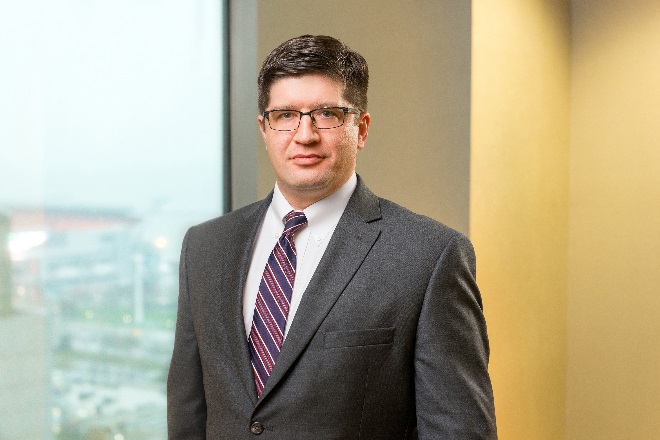 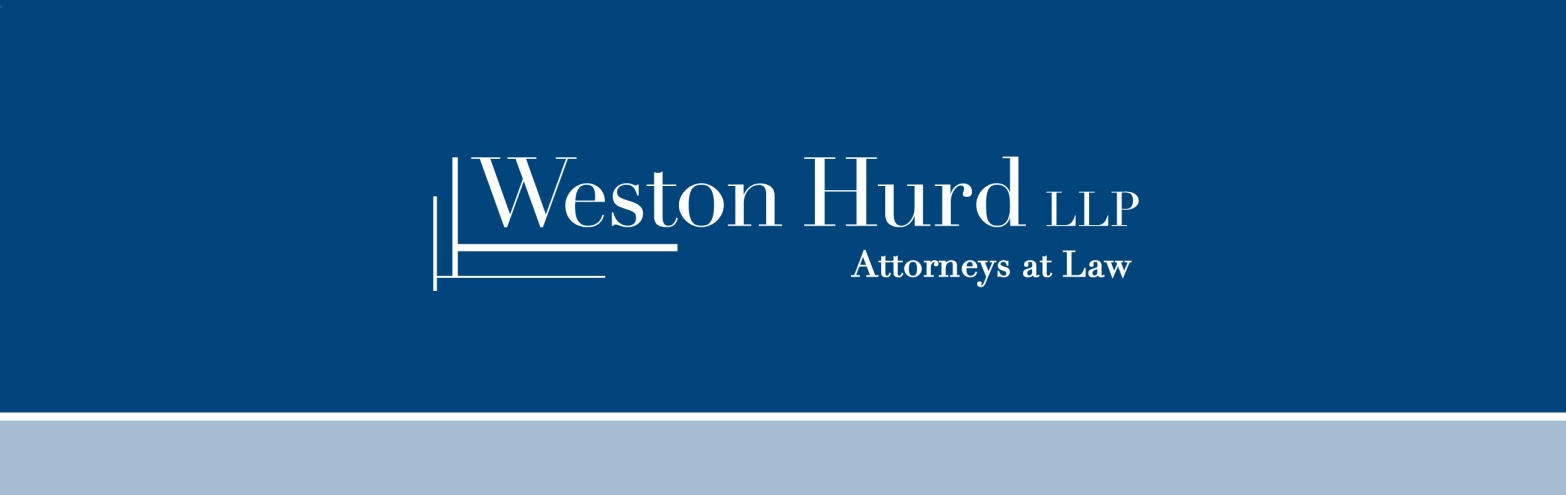 Contact InformationJoshua Miklowski  216.687.3367  jmiklowksi@westonhurd.com 